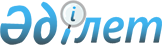 Об утверждении бюджета Байганинского района на 2023-2025 годыРешение Байганинского районного маслихата Актюбинской области от 26 декабря 2022 года № 185
      В соответствии со статьей 9 Бюджетного кодекса Республики Казахстан и статьей 6 Закона Республики Казахстан "О местном государственном управлении и самоуправлении в Республике Казахстан", маслихат Байганинского района РЕШИЛ:
      1. Утвердить бюджет Байганинского района на 2023-2025 годы согласно приложениям 1, 2 и 3 соответственно, в том числе на 2023 год в следующих объемах:
      1) доходы – 9 738 098 тысяч тенге, в том числе:
      налоговые поступления – 4 564 546 тысяч тенге;
      неналоговые поступления – 23 777 тысяч тенге;
      поступления от продажи основного капитала – 0 тенге;
      поступления трансфертов – 5 149 775 тысяч тенге;
      2) затраты – 10 240 823 тысяч тенге;
      3) чистое бюджетное кредитование – 41 843 тысяч тенге, в том числе:
      бюджетные кредиты – 82 800 тысяч тенге;
      погашение бюджетных кредитов – 40 957 тысяч тенге;
      4) сальдо по операциям с финансовыми активами – 0 тенге, в том числе:
      приобретение финансовых активов – 0 тенге;
      поступления от продажи финансовых активов государства – 0 тенге;
      5) дефицит (профицит) бюджета – -544 568 тысяч тенге;
      6) финансирование дефицита (использование профицита) бюджета – 544 568 тысяч тенге, в том числе:
      поступление займов – 82 800 тысяч тенге;
      погашение займов – 40 957 тысяч тенге;
      используемые остатки бюджетных средств – 502 725 тысяч тенге.
      Сноска. Пункт 1 – в редакции решения Байганинского районного маслихата Актюбинской области от 15.11.2023 № 75 (вводится в действие с 01.01.2023).


      2. Установить на 2023 год распределение общей суммы поступлений от налогов в следующих размерах:
      1) по индивидуальному подоходному налогу с доходов, облагаемых у источника выплаты 50 %;
      2) по социальному налогу 50 %;
      3) по корпоративному подоходному налогу с юридических лиц, за исключением поступлений от субъектов крупного предпринимательства и организаций нефтяного сектора 50 %.
      3. Предусмотреть в районном бюджете на 2023 год объемы бюджетных изъятий из районного бюджета в областной бюджет в сумме 2 139 180 тысяча тенге.
      4. Принять к сведению и руководству, что в соответствии со статьей 8 Закона Республики Казахстан "О республиканском бюджете на 2023-2025 годы" установлено:
      с 1 января 2023 года:
      1) минимальный размер заработной платы – 70 000 тенге;
      2) месячный расчетный показатель для исчисления пособий и иных социальных выплат, а также для применения штрафных санкций, налогов и других платежей в соответствии с законодательством Республики Казахстан – 3 450 тенге;
      3) величина прожиточного минимума для исчисления размеров базовых социальных выплат – 40 567 тенге.
      5. Предусмотреть в районном бюджете на 2023 год объемы субвенций, передаваемых из районного бюджета в бюджеты сельских округов в сумме 408 857 тысячи тенге, в том числе:
      Ащынскому сельскому округу – 32 494 тысяч тенге;
      Жанажолскому сельскому округу – 30 227 тысяч тенге;
      Жаркамысскому сельскому округу – 37 712 тысяч тенге;
      Карауылкелдинскому сельскому округу – 115 942 тысяч тенге;
      Культабанскому сельскому округу – 56 522 тысяч тенге;
      Кызылбулакскому сельскому округу – 38 315 тысяч тенге;
      Копинскому сельскому округу – 31 060 тысяч тенге;
      Миялинскому сельскому округу – 34 601 тысяч тенге;
      Сартогайскому сельскому округу – 31 984 тысяч тенге.
      6. Учесть в областном бюджете на 2023 год поступление кредитов из республиканского бюджета:
      1) на реализацию мер социальной поддержки специалистов.
      Распределение указанных сумм кредитов определяется на основании постановления акимата района.
      7. Учесть в районном бюджете на 2023 год поступление текущих целевых трансфертов из областного бюджета:
      1) на выплату государственной адресной социальной помощи;
      2) на обеспечение прав и улучшение качества жизни лиц с инвалидностью в Республике Казахстан;
      3) на субсидирование затрат работодателя на создание специальных рабочих мест для трудоустройства лиц с инвалидностью;
      4) на развитие рынка труда;
      5) на развитие системы квалификаций;
      6) на финансирование приоритетных проектов транспортной инфраструктуры;
      7) на расширение перечня технических вспомогательных средств.
      Распределение указанных сумм текущих целевых трансфертов определяется на основании постановления акимата района.
      Сноска. Пункт 7 – в редакции решения Байганинского районного маслихата Актюбинской области от 19.05.2023 № 20 (вводится в действие с 01.01.2023).


      7-1. Учесть в районном бюджете на 2023 год поступление текущих целевых трансфертов из Национального фонда Республики Казахстан:
      1) на приобретение жилья коммунального жилищного фонда для социально уязвимых слоев населения.
      Распределение указанных сумм текущих целевых трансфертов определяется на основании постановления акимата района.
      Сноска. Решение дополнено пунктом 7-1 в соответствии с решением Байганинского районного маслихата Актюбинской области от 19.05.2023 № 20 (вводится в действие с 01.01.2023).


      8. Утвердить резерв местного исполнительного органа района на 2023 год в сумме – 40 000,0 тысяч тенге.
      Сноска. Пункт 8 – в редакции решения Байганинского районного маслихата Актюбинской области от 26.09.2023 № 62 (вводится в действие с 01.01.2023).


      9. Настоящее решение вводится в действие с 1 января 2023 года. Байганинский районный бюджет на 2023 год
      Сноска. Приложение 1 – в редакции решения Байганинского районного маслихата Актюбинской области от 15.11.2023 № 75 (вводится в действие с 01.01.2023). Байганинский районный бюджет на 2024 год Байганинский районный бюджет на 2025 год
					© 2012. РГП на ПХВ «Институт законодательства и правовой информации Республики Казахстан» Министерства юстиции Республики Казахстан
				
      Секретарь Байганинского районного маслихата 

Е. Копжасаров
Приложение 1 к решению 
Байганинского районного 
маслихата от 15 ноября 2023 
года № 185
Категория
Категория
Категория
Категория
Сумма (тысяч тенге)
Класс
Класс
Класс
Сумма (тысяч тенге)
Подкласс
Подкласс
Сумма (тысяч тенге)
Наименование
Сумма (тысяч тенге)
I. ДОХОДЫ
9 738 098
1
Налоговые поступления
4 564 546
01
Подоходный налог
221 688
1
Корпоративный подоходный налог
6 500
2
Индивидуальный подоходный налог
215 188
03
Социальный налог
188 000
1
Социальный налог
188 000
04
Налоги на собственность
4 149 118
1
Hалоги на имущество
4 149 118
05
Внутренние налоги на товары, работы и услуги
3 780
2
Акцизы
1 300
4
Сборы за ведение предпринимательской и профессиональной деятельности
2 480
08
Обязательные платежи, взимаемые за совершение юридически значимых действий и (или) выдачу документов уполномоченными на то государственными органами или должностными лицами
1 960
1
Государственная пошлина
1 960
2
Неналоговые поступления
23 777
01
Доходы от государственной собственности
7 842
5
Доходы от аренды имущества, находящегося в государственной собственности
7 732
7
Вознаграждения по кредитам, выданным из государственного бюджета
50
9
Прочие доходы от государственной собственности
60
03
Поступления денег от проведения государственных закупок, организуемых государственными учреждениями, финансируемыми из государственного бюджета
300
1
Поступления денег от проведения государственных закупок, организуемых государственными учреждениями, финансируемыми из государственного бюджета
300
04
Штрафы, пени, санкции, взыскания, налагаемые государственными учреждениями, финансируемыми из государственного бюджета, а также содержащимися и финансируемыми из бюджета (сметы расходов) Национального Банка Республики Казахстан
635
1
Штрафы, пени, санкции, взыскания, налагаемые государственными учреждениями, финансируемыми из государственного бюджета, а также содержащимися и финансируемыми из бюджета (сметы расходов) Национального Банка Республики Казахстан, за исключением поступлений от организаций нефтяного сектора и в Фонд компенсации потерпевшим
635
06
Прочие неналоговые поступления
15 000
1
Прочие неналоговые поступления
15 000
4
Поступления трансфертов
5 149 775
02
Трансферты из вышестоящих органов государственного управления
5 149 775
2
Трансферты из областного бюджета
5 149 775
Функциональная группа
Функциональная группа
Функциональная группа
Функциональная группа
Функциональная группа
Сумма (тысяч тенге)
Функциональная подгруппа
Функциональная подгруппа
Функциональная подгруппа
Функциональная подгруппа
Сумма (тысяч тенге)
Администратор бюджетных программ
Администратор бюджетных программ
Администратор бюджетных программ
Сумма (тысяч тенге)
Программа
Программа
Сумма (тысяч тенге)
Наименование
Сумма (тысяч тенге)
II.ЗАТРАТЫ
 10 240 823
01
Государственные услуги общего характера
506 839,5
1
Представительные, исполнительные и другие органы, выполняющие общие функции государственного управления
276 101,5
112
Аппарат маслихата района (города областного значения)
67 861,4
001
Услуги по обеспечению деятельности маслихата района (города областного значения)
52 493
003
Капитальные расходы государственного органа
13 937,6
005
Повышение эффективности деятельности депутатов маслихатов
1 430,8
122
Аппарат акима района (города областного значения)
208 240,1
001
Услуги по обеспечению деятельности акима района (города областного значения)
197 531,1
003
Капитальные расходы государственного органа
10 346
113
Целевые текущие трансферты нижестоящим бюджетам
363
2
Финансовая деятельность
37 244,7
452
Отдел финансов района (города областного значения)
37 244,7
001
Услуги по реализации государственной политики в области исполнения бюджета и управления коммунальной собственностью района (города областного значения)
35 725
003
Проведение оценки имущества в целях налогообложения
677,2
010
Приватизация, управление коммунальным имуществом, постприватизационная деятельность и регулирование споров, связанных с этим
313
018
Капитальные расходы государственного органа
529,5
5
Планирование и статистическая деятельность
34 074
453
Отдел экономики и бюджетного планирования района (города областного значения)
34 074
001
Услуги по реализации государственной политики в области формирования и развития экономической политики, системы государственного планирования
33 240
004
Капитальные расходы государственного органа
834
9
Прочие государственные услуги общего характера
159 419,3
454
Отдел предпринимательства и сельского хозяйства района (города областного значения)
42 893,6
001
Услуги по реализации государственной политики на местном уровне в области развития предпринимательства и сельского хозяйства
41 993,6
007
Капитальные расходы государственного органа
900
458
Отдел жилищно-коммунального хозяйства, пассажирского транспорта и автомобильных дорог района (города областного значения)
72 217,1
001
Услуги по реализации государственной политики на местном уровне в области жилищно-коммунального хозяйства, пассажирского транспорта и автомобильных дорог
40 181
013
Капитальные расходы государственного органа
7 927,1
067
Капитальные расходы подведомственных государственных учреждений и организаций
11 730
113
Целевые текущие трансферты нижестоящим бюджетам
7 779
114
Целевые трансферты на развитие нижестоящим бюджетам
4 600
466
Отдел архитектуры, градостроительства и строительства района (города областного значения)
44 308,6
040
Развитие объектов государственных органов
44 308,6
02
Оборона
36 309,3
1
Военные нужды
5 130
122
Аппарат акима района (города областного значения)
5 130
005
Мероприятия в рамках исполнения всеобщей воинской обязанности
5 130
2
Организация работы по чрезвычайным ситуациям
31 179,3
122
Аппарат акима района (города областного значения)
31 179,3
006
Предупреждение и ликвидация чрезвычайных ситуаций масштаба района (города областного значения)
2 263,3
007
Мероприятия по профилактике и тушению степных пожаров районного (городского) масштаба, а также пожаров в населенных пунктах, в которых не созданы органы государственной противопожарной службы
28 916
06
Социальная помощь и социальное обеспечение
646 834,6
1
Социальное обеспечение
59 321
451
Отдел занятости и социальных программ района (города областного значения)
59 321
005
Государственная адресная социальная помощь
59 321
2
Социальная помощь
543 079,5
451
Отдел занятости и социальных программ района (города областного значения)
543 079,5
002
Программа занятости
281 287
004
Оказание социальной помощи на приобретение топлива специалистам здравоохранения, образования, социального обеспечения, культуры, спорта и ветеринарии в сельской местности в соответствии с законодательством Республики Казахстан
29 377
007
Социальная помощь отдельным категориям нуждающихся граждан по решениям местных представительных органов
54 402,2
014
Оказание социальной помощи нуждающимся гражданам на дому
28 377
017
Обеспечение нуждающихся лиц с инвалидностью протезно-ортопедическими, сурдотехническими и тифлотехническими средствами, специальными средствами передвижения, обязательными гигиеническими средствами, а также предоставление услуг санаторно-курортного лечения, специалиста жестового языка, индивидуальных помощников в соответствии с индивидуальной программой реабилитации лица с инвалидностью
115 885,3
023
Обеспечение деятельности центров занятости населения
33 751
9
Прочие услуги в области социальной помощи и социального обеспечения
44 434,1
451
Отдел занятости и социальных программ района (города областного значения)
44 434,1
001
Услуги по реализации государственной политики на местном уровне в области обеспечения занятости и реализации социальных программ для населения
39 493
011
Оплата услуг по зачислению, выплате и доставке пособий и других социальных выплат
268
021
Капитальные расходы государственного органа
300
050
Обеспечение прав и улучшение качества жизни лиц с инвалидностью в Республике Казахстан
4 373,1
07
Жилищно-коммунальное хозяйство
2 432 757,9
1
Жилищное хозяйство
868 096,1
466
Отдел архитектуры, градостроительства и строительства района (города областного значения)
868 096,1
003
Проектирование и (или) строительство, реконструкция жилья коммунального жилищного фонда
246 010,1
004
Проектирование, развитие и (или) обустройство инженерно-коммуникационной инфраструктуры
574 086
098
Приобретение жилья коммунального жилищного фонда
48 000
2
Коммунальное хозяйство
1 560 391,8
458
Отдел жилищно-коммунального хозяйства, пассажирского транспорта и автомобильных дорог района (города областного значения)
1 138 062,8
012
Функционирование системы водоснабжения и водоотведения
48 108,1
027
Организация эксплуатации сетей газификации, находящихся в коммунальной собственности районов (городов областного значения)
25 402,3
048
Развитие благоустройства городов и населенных пунктов
55 559,8
058
Развитие системы водоснабжения и водоотведения в сельских населенных пунктах
1 008 992,6
466
Отдел архитектуры, градостроительства и строительства района (города областного значения)
422 329
058
Развитие системы водоснабжения и водоотведения в сельских населенных пунктах
422 329
3
Благоустройство населенных пунктов
4 270
458
Отдел жилищно-коммунального хозяйства, пассажирского транспорта и автомобильных дорог района (города областного значения)
4 270
015
Освещение улиц в населенных пунктах
4 270
08
Культура, спорт, туризм и информационное пространство
705 694,7
1
Деятельность в области культуры
218 954,2
455
Отдел культуры и развития языков района (города областного значения)
168 394
003
Поддержка культурно-досуговой работы
168 394
457
Отдел культуры, развития языков, физической культуры и спорта района (города областного значения)
50 160,2
003
Поддержка культурно-досуговой работы
50 160,2
466
Отдел архитектуры, градостроительства и строительства района (города областного значения)
400
011
Развитие объектов культуры
400
2
Спорт
101 518,9
457
Отдел культуры, развития языков, физической культуры и спорта района (города областного значения)
9 018
008
Развитие массового спорта и национальных видов спорта
6 795,2
009
Проведение спортивных соревнований на районном (города областного значения) уровне
1 324,8
010
Подготовка и участие членов сборных команд района (города областного значения) по различным видам спорта на областных спортивных соревнованиях
898
465
Отдел физической культуры и спорта района (города областного значения)
41 055,8
001
Услуги по реализации государственной политики на местном уровне в сфере физической культуры и спорта
9 425,8
005
Развитие массового спорта и национальных видов спорта
18 361,8
006
Проведение спортивных соревнований на районном (города областного значения) уровне
3 636,2
007
Подготовка и участие членов сборных команд района (города областного значения) по различным видам спорта на областных спортивных соревнованиях
9 632
466
Отдел архитектуры, градостроительства и строительства района (города областного значения)
51 445,1
008
Развитие объектов спорта
51 445,1
3
Информационное пространство
196 754,4
455
Отдел культуры и развития языков района (города областного значения)
154 762,9
006
Функционирование районных (городских) библиотек
154 762,9
456
Отдел внутренней политики района (города областного значения)
9 347
002
Услуги по проведению государственной информационной политики
9 347
457
Отдел культуры, развития языков, физической культуры и спорта района (города областного значения)
32 644,5
006
Функционирование районных (городских) библиотек
32 644,5
9
Прочие услуги по организации культуры, спорта, туризма и информационного пространства
188 467,2
455
Отдел культуры и развития языков района (города областного значения)
70 646,4
001
Услуги по реализации государственной политики на местном уровне в области развития языков и культуры
14 761
032
Капитальные расходы подведомственных государственных учреждений и организаций
55 885,4
456
Отдел внутренней политики района (города областного значения)
102 487,1
001
Услуги по реализации государственной политики на местном уровне в области информации, укрепления государственности и формирования социального оптимизма граждан
32 841
003
Реализация мероприятий в сфере молодежной политики
66 362
006
Капитальные расходы государственного органа
580,8
032
Капитальные расходы подведомственных государственных учреждений и организаций
2 703,3
457
Отдел культуры, развития языков, физической культуры и спорта района (города областного значения)
15 333,7
001
Услуги по реализации государственной политики на местном уровне в области культуры, развития языков, физической культуры и спорта
6 733,7
032
Капитальные расходы подведомственных государственных учреждений и организаций
8 600
10
Сельское, водное, лесное, рыбное хозяйство, особо охраняемые природные территории, охрана окружающей среды и животного мира, земельные отношения
64 761,5
6
Земельные отношения
37 266,5
463
Отдел земельных отношений района (города областного значения)
37 266,5
001
Услуги по реализации государственной политики в области регулирования земельных отношений на территории района (города областного значения)
28 616
007
Капитальные расходы государственного органа
8 650,5
9
Прочие услуги в области сельского, водного, лесного, рыбного хозяйства, охраны окружающей среды и земельных отношений
27 495
453
Отдел экономики и бюджетного планирования района (города областного значения)
27 495
099
Реализация мер по оказанию социальной поддержки специалистов
27 495
11
Промышленность, архитектурная, градостроительная и строительная деятельность
43 138
2
Архитектурная, градостроительная и строительная деятельность
43 138
466
Отдел архитектуры, градостроительства и строительства района (города областного значения)
43 138
001
Услуги по реализации государственной политики в области строительства, улучшения архитектурного облика городов, районов и населенных пунктов области и обеспечению рационального и эффективного градостроительного освоения территории района (города областного значения)
43 138
12
Транспорт и коммуникации
2 617 318,8
1
Автомобильный транспорт
2 617 318,8
458
Отдел жилищно-коммунального хозяйства, пассажирского транспорта и автомобильных дорог района (города областного значения)
2 617 318,8
022
Развитие транспортной инфраструктуры
661 983,4
023
Обеспечение функционирования автомобильных дорог
73 817,3
045
Капитальный и средний ремонт автомобильных дорог районного значения и улиц населенных пунктов
1 881 518,1
13
Прочие
366 279
9
Прочие
366 279
452
Отдел финансов района (города областного значения)
40 000
012
Резерв местного исполнительного органа района (города областного значения)
40 000
458
Отдел жилищно-коммунального хозяйства, пассажирского транспорта и автомобильных дорог района (города областного значения)
275 829
064
Развитие социальной и инженерной инфраструктуры в сельских населенных пунктах в рамках проекта "Ауыл-Ел бесігі"
275 829
466
Отдел архитектуры, градостроительства и строительства района (города областного значения)
50 450
079
Развитие социальной и инженерной инфраструктуры в сельских населенных пунктах в рамках проекта "Ауыл-Ел бесігі"
50 450
14
Обслуживание долга
29 319
1
Обслуживание долга
29 319
452
Отдел финансов района (города областного значения)
29 319
013
Обслуживание долга местных исполнительных органов по выплате вознаграждений и иных платежей по займам из областного бюджета
29 319
15
Трансферты
2 791 570,7
1
Трансферты
2 791 570,7
452
Отдел финансов района (города областного значения)
2 791 570,7
006
Возврат неиспользованных (недоиспользованных) целевых трансфертов
11,5
007
Бюджетные изъятия
2 139 180
024
Целевые текущие трансферты из нижестоящего бюджета на компенсацию потерь вышестоящего бюджета в связи с изменением законодательства
104 363
038
Субвенции
408 857
054
Возврат сумм неиспользованных (недоиспользованных) целевых трансфертов, выделенных из республиканского бюджета за счет целевого трансферта из Национального фонда Республики Казахстан
139 159,2
ІII. ЧИСТОЕ БЮДЖЕТНОЕ КРЕДИТОВАНИЕ
41 843
Бюджетные кредиты
82 800
10
Сельское, водное, лесное, рыбное хозяйство, особо охраняемые природные территории, охрана окружающей среды и животного мира, земельные отношения
82 800
9
Прочие услуги в области сельского, водного, лесного, рыбного хозяйства, охраны окружающей среды и земельных отношений
82 800
453
Отдел экономики и бюджетного планирования района (города областного значения)
82 800
006
Бюджетные кредиты для реализации мер социальной поддержки специалистов
82 800
Категория 
Категория 
Категория 
Категория 
Категория 
Сумма (тысяч тенге)
класс
класс
класс
класс
Сумма (тысяч тенге)
подкласс
подкласс
подкласс
Сумма (тысяч тенге)
Наименование
Сумма (тысяч тенге)
5
Погашение бюджетных кредитов
40 957
01
Погашение бюджетных кредитов
40 957
1
Погашение бюджетных кредитов, выданных из государственного бюджета
40 957
IV. Сальдо по операциям с финансовыми активами
0
V. Дефицит (профицит) бюджета
- 544 568
VI. Финансирование дефицита (использование профицита) бюджета
544 568
Категория
Категория
Категория
Категория
Категория
Сумма (тысяч тенге)
класс
класс
класс
класс
Сумма (тысяч тенге)
подкласс
подкласс
подкласс
Сумма (тысяч тенге)
Наименование
Сумма (тысяч тенге)
7
Поступления займов
82 800
01
Внутренние государственные займы
82 800
2
Договоры займа
82 800
Функциональная группа
Функциональная группа
Функциональная группа
Функциональная группа
Функциональная группа
Сумма (тысяч тенге)
Функциональная подгруппа
Функциональная подгруппа
Функциональная подгруппа
Функциональная подгруппа
Сумма (тысяч тенге)
Администратор бюджетных программ
Администратор бюджетных программ
Администратор бюджетных программ
Сумма (тысяч тенге)
Программа
Программа
Сумма (тысяч тенге)
Наименование
Сумма (тысяч тенге)
16
Погашение займов
40 957
1
Погашение займов
40 957
452
Отдел финансов района (города областного значения)
40 957
008
Погашение долга местного исполнительного органа перед вышестоящим бюджетом
40 957
Категория
Категория
Категория
Категория
Категория
Сумма (тысяч тенге)
класс
класс
класс
класс
Сумма (тысяч тенге)
подкласс
подкласс
подкласс
Сумма (тысяч тенге)
Наименование
Сумма (тысяч тенге)
8
Используемые остатки бюджетных средств
502 725
01
Остатки бюджетных средств
502 725
1
Свободные остатки бюджетных средств
502 725Приложения 2 к решению 
Байганинского районного 
маслихата от 26 декабря 2022 
года № 185
Категория
Категория
Категория
Категория
Сумма (тысяч тенге)
Класс
Класс
Класс
Сумма (тысяч тенге)
Подкласс
Подкласс
Сумма (тысяч тенге)
Наименование
Сумма (тысяч тенге)
I. ДОХОДЫ
4 965 589
1
Налоговые поступления
4 940 662
01
Подоходный налог
227 199
1
Корпоративный подоходный налог
7 000
2
Индивидуальный подоходный налог
220 199
03
Социальный налог
199 000
1
Социальный налог
199 000
04
Налоги на собственность
4 508 458
1
Hалоги на имущество
4 508 458
05
Внутренние налоги на товары, работы и услуги
4 035
2
Акцизы
1 400
4
Сборы за ведение предпринимательской и профессиональной деятельности
2 635
08
Обязательные платежи, взимаемые за совершение юридически значимых действий и (или) выдачу документов уполномоченными на то государственными органами или должностными лицами
1 970
1
Государственная пошлина
1 970
2
Неналоговые поступления
24 927
01
Доходы от государственной собственности
7 937
5
Доходы от аренды имущества, находящегося в государственной собственности
7 832
7
Вознаграждения по кредитам, выданным из государственного бюджета
40
9
Прочие доходы от государственной собственности
65
03
Поступления денег от проведения государственных закупок, организуемых государственными учреждениями, финансируемыми из государственного бюджета
350
1
Поступления денег от проведения государственных закупок, организуемых государственными учреждениями, финансируемыми из государственного бюджета
350
04
Штрафы, пени, санкции, взыскания, налагаемые государственными учреждениями, финансируемыми из государственного бюджета, а также содержащимися и финансируемыми из бюджета (сметы расходов) Национального Банка Республики Казахстан
640
1
Штрафы, пени, санкции, взыскания, налагаемые государственными учреждениями, финансируемыми из государственного бюджета, а также содержащимися и финансируемыми из бюджета (сметы расходов) Национального Банка Республики Казахстан, за исключением поступлений от организаций нефтяного сектора и в Фонд компенсации потерпевшим
640
06
Прочие неналоговые поступления
16 000
1
Прочие неналоговые поступления
16 000
Функциональная группа
Функциональная группа
Функциональная группа
Функциональная группа
Функциональная группа
Сумма (тысяч тенге)
Функциональная подгруппа
Функциональная подгруппа
Функциональная подгруппа
Функциональная подгруппа
Сумма (тысяч тенге)
Администратор бюджетных программ
Администратор бюджетных программ
Администратор бюджетных программ
Сумма (тысяч тенге)
Программа
Программа
Сумма (тысяч тенге)
Наименование
Сумма (тысяч тенге)
II. ЗАТРАТЫ
4 965 589
01
Государственные услуги общего характера
492 176
1
Представительные, исполнительные и другие органы, выполняющие общие функции государственного управления
246 011
112
Аппарат маслихата района (города областного значения)
53 761
001
Услуги по обеспечению деятельности маслихата района (города областного значения)
53 761
122
Аппарат акима района (города областного значения)
192 250
001
Услуги по обеспечению деятельности акима района (города областного значения)
190 900
003
Капитальные расходы государственного органа
1 350
2
Финансовая деятельность
37 179
452
Отдел финансов района (города областного значения)
37 179
001
Услуги по реализации государственной политики в области исполнения бюджета и управления коммунальной собственностью района (города областного значения)
36 190
003
Проведение оценки имущества в целях налогообложения
666
010
Приватизация, управление коммунальным имуществом, постприватизационная деятельность и регулирование споров, связанных с этим
323
5
Планирование и статистическая деятельность
36 212
453
Отдел экономики и бюджетного планирования района (города областного значения)
36 212
001
Услуги по реализации государственной политики в области формирования и развития экономической политики, системы государственного планирования
36 212
9
Прочие государственные услуги общего характера
172 774
454
Отдел предпринимательства и сельского хозяйства района (города областного значения)
41 260
001
Услуги по реализации государственной политики на местном уровне в области развития предпринимательства и сельского хозяйства
41 260
458
Отдел жилищно-коммунального хозяйства, пассажирского транспорта и автомобильных дорог района (города областного значения)
31 910
001
Услуги по реализации государственной политики на местном уровне в области жилищно-коммунального хозяйства, пассажирского транспорта и автомобильных дорог
31 910
466
Отдел архитектуры, градостроительства и строительства района (города областного значения)
99 604
040
Развитие объектов государственных органов
99 604
02
Оборона
37 705
1
Военные нужды
5 264
122
Аппарат акима района (города областного значения)
5 264
005
Мероприятия в рамках исполнения всеобщей воинской обязанности
5 264
2
Организация работы по чрезвычайным ситуациям
32 441
122
Аппарат акима района (города областного значения)
32 441
006
Предупреждение и ликвидация чрезвычайных ситуаций масштаба района (города областного значения)
3 475
007
Мероприятия по профилактике и тушению степных пожаров районного (городского) масштаба, а также пожаров в населенных пунктах, в которых не созданы органы государственной противопожарной службы
28 966
06
Социальная помощь и социальное обеспечение
418 287
1
Социальное обеспечение
16 000
451
Отдел занятости и социальных программ района (города областного значения)
16 000
005
Государственная адресная социальная помощь
16 000
2
Социальная помощь
334 936
451
Отдел занятости и социальных программ района (города областного значения)
334 936
002
Программа занятости
116 709
004
Оказание социальной помощи на приобретение топлива специалистам здравоохранения, образования, социального обеспечения, культуры, спорта и ветеринарии в сельской местности в соответствии с законодательством Республики Казахстан
31 129
006
Оказание жилищной помощи
241
007
Социальная помощь отдельным категориям нуждающихся граждан по решениям местных представительных органов
59 817
014
Оказание социальной помощи нуждающимся гражданам на дому
29 290
017
Обеспечение нуждающихся лиц с инвалидностью протезно-ортопедическими, сурдотехническими и тифлотехническими средствами, специальными средствами передвижения, обязательными гигиеническими средствами, а также предоставление услуг санаторно-курортного лечения, специалиста жестового языка, индивидуальных помощников в соответствии с индивидуальной программой реабилитации лица с инвалидностью
37 460
023
Обеспечение деятельности центров занятости населения
60 290
9
Прочие услуги в области социальной помощи и социального обеспечения
67 351
451
Отдел занятости и социальных программ района (города областного значения)
67 351
001
Услуги по реализации государственной политики на местном уровне в области обеспечения занятости и реализации социальных программ для населения
40 824
011
Оплата услуг по зачислению, выплате и доставке пособий и других социальных выплат
653
050
Обеспечение прав и улучшение качества жизни лиц с инвалидностью в Республике Казахстан
7 250
054
Размещение государственного социального заказа в неправительственных организациях
18 624
07
Жилищно-коммунальное хозяйство
209 902
1
Жилищное хозяйство
49 674
466
Отдел архитектуры, градостроительства и строительства района (города областного значения)
49 674
004
Проектирование, развитие и (или) обустройство инженерно-коммуникационной инфраструктуры
49 674
2
Коммунальное хозяйство
154 933
458
Отдел жилищно-коммунального хозяйства, пассажирского транспорта и автомобильных дорог района (города областного значения)
154 933
012
Функционирование системы водоснабжения и водоотведения
55 154
027
Организация эксплуатации сетей газификации, находящихся в коммунальной собственности районов (городов областного значения)
25 420
048
Развитие благоустройства городов и населенных пунктов
74 359
3
Благоустройство населенных пунктов
5 295
458
Отдел жилищно-коммунального хозяйства, пассажирского транспорта и автомобильных дорог района (города областного значения)
5 295
015
Освещение улиц в населенных пунктах
5 295
08
Культура, спорт, туризм и информационное пространство
783 295
1
Деятельность в области культуры
269 967
455
Отдел культуры и развития языков района (города областного значения)
269 967
003
Поддержка культурно-досуговой работы
269 967
2
Спорт
141 090
465
Отдел физической культуры и спорта района (города областного значения)
54 228
001
Услуги по реализации государственной политики на местном уровне в сфере физической культуры и спорта
11 838
005
Развитие массового спорта и национальных видов спорта
26 899
006
Проведение спортивных соревнований на районном (города областного значения) уровне
4 961
007
Подготовка и участие членов сборных команд района (города областного значения) по различным видам спорта на областных спортивных соревнованиях
10 530
466
Отдел архитектуры, градостроительства и строительства района (города областного значения)
86 862
008
Развитие объектов спорта
86 862
3
Информационное пространство
236 967
455
Отдел культуры и развития языков района (города областного значения)
227 545
006
Функционирование районных (городских) библиотек
227 445
007
Развитие государственного языка и других языков народа Казахстана
100
456
Отдел внутренней политики района (города областного значения)
9 422
002
Услуги по проведению государственной информационной политики
9 422
9
Прочие услуги по организации культуры, спорта, туризма и информационного пространства
135 271
455
Отдел культуры и развития языков района (города областного значения)
23 867
001
Услуги по реализации государственной политики на местном уровне в области развития языков и культуры
23 867
456
Отдел внутренней политики района (города областного значения)
111 404
001
Услуги по реализации государственной политики на местном уровне в области информации, укрепления государственности и формирования социального оптимизма граждан
34 004
003
Реализация мероприятий в сфере молодежной политики
77 400
10
Сельское, водное, лесное, рыбное хозяйство, особо охраняемые природные территории, охрана окружающей среды и животного мира, земельные отношения
65 846
6
Земельные отношения
29 607
463
Отдел земельных отношений района (города областного значения)
29 607
001
Услуги по реализации государственной политики в области регулирования земельных отношений на территории района (города областного значения)
29 607
9
Прочие услуги в области сельского, водного, лесного, рыбного хозяйства, охраны окружающей среды и земельных отношений
36 239
453
Отдел экономики и бюджетного планирования района (города областного значения)
36 239
099
Реализация мер по оказанию социальной поддержки специалистов
36 239
11
Промышленность, архитектурная, градостроительная и строительная деятельность
36 489
2
Архитектурная, градостроительная и строительная деятельность
36 489
466
Отдел архитектуры, градостроительства и строительства района (города областного значения)
36 489
001
Услуги по реализации государственной политики в области строительства, улучшения архитектурного облика городов, районов и населенных пунктов области и обеспечению рационального и эффективного градостроительного освоения территории района (города областного значения)
36 489
12
Транспорт и коммуникации
99 691
1
Автомобильный транспорт
99 691
458
Отдел жилищно-коммунального хозяйства, пассажирского транспорта и автомобильных дорог района (города областного значения)
99 691
022
Развитие транспортной инфраструктуры
21 691
023
Обеспечение функционирования автомобильных дорог
60 000
045
Капитальный и средний ремонт автомобильных дорог районного значения и улиц населенных пунктов
18 000
13
Прочие
92 845
9
Прочие
92 845
452
Отдел финансов района (города областного значения)
92 845
012
Резерв местного исполнительного органа района (города областного значения)
92 845
14
Обслуживание долга
29 308
1
Обслуживание долга
29 308
452
Отдел финансов района (города областного значения)
29 308
013
Обслуживание долга местных исполнительных органов по выплате вознаграждений и иных платежей по займам из областного бюджета
29 308
15
Трансферты
2 700 045
1
Трансферты
2 700 045
452
Отдел финансов района (города областного значения)
2 700 045
007
Бюджетные изъятия
2 311 397
038
Субвенции
388 648
ІII. ЧИСТОЕ БЮДЖЕТНОЕ КРЕДИТОВАНИЕ
-40 759
Бюджетные кредиты
0
10
Сельское, водное, лесное, рыбное хозяйство, особо охраняемые природные территории, охрана окружающей среды и животного мира, земельные отношения
0
9
Прочие услуги в области сельского, водного, лесного, рыбного хозяйства, охраны окружающей среды и земельных отношений
0
453
Отдел экономики и бюджетного планирования района (города областного значения)
0
006
Бюджетные кредиты для реализации мер социальной поддержки специалистов
0 
Категория 
Категория 
Категория 
Категория 
Категория 
Сумма (тысяч тенге)
класс
класс
класс
класс
Сумма (тысяч тенге)
подкласс
подкласс
подкласс
Сумма (тысяч тенге)
Наименование
Сумма (тысяч тенге)
5
Погашение бюджетных кредитов
40 759
01
Погашение бюджетных кредитов
40 759
1
Погашение бюджетных кредитов, выданных из государственного бюджета
40 759
IV. Сальдо по операциям с финансовыми активами
0
V. Дефицит (профицит) бюджета
40 759
VI. Финансирование дефицита (использование профицита) бюджета
- 40 759
Категория
Категория
Категория
Категория
Категория
Сумма (тысяч тенге)
класс
класс
класс
класс
Сумма (тысяч тенге)
подкласс
подкласс
подкласс
Сумма (тысяч тенге)
Наименование
Сумма (тысяч тенге)
7
Поступления займов
0
01
Внутренние государственные займы
0
2
Договоры займа
0
Функциональная группа
Функциональная группа
Функциональная группа
Функциональная группа
Функциональная группа
Сумма (тысяч тенге)
Функциональная подгруппа
Функциональная подгруппа
Функциональная подгруппа
Функциональная подгруппа
Сумма (тысяч тенге)
Администратор бюджетных программ
Администратор бюджетных программ
Администратор бюджетных программ
Сумма (тысяч тенге)
Программа
Программа
Сумма (тысяч тенге)
Наименование
Сумма (тысяч тенге)
16
Погашение займов
40 759
1
Погашение займов
40 759
452
Отдел финансов района (города областного значения)
40 759
008
Погашение долга местного исполнительного органа перед вышестоящим бюджетом
40 759
Категория
Категория
Категория
Категория
Категория
Сумма (тысяч тенге)
класс
класс
класс
класс
Сумма (тысяч тенге)
подкласс
подкласс
подкласс
Сумма (тысяч тенге)
Наименование
Сумма (тысяч тенге)
8
Используемые остатки бюджетных средств
0
01
Остатки бюджетных средств
0
1
Свободные остатки бюджетных средств
0Приложения 3 к решению 
Байганинского районного 
маслихата от 26 декабря 2022 
года № 185
Категория
Категория
Категория
Категория
Сумма (тысяч тенге)
Класс
Класс
Класс
Сумма (тысяч тенге)
Подкласс
Подкласс
Сумма (тысяч тенге)
Наименование
Сумма (тысяч тенге)
I. ДОХОДЫ
5 331 260
1
Налоговые поступления
5 305 178
01
Подоходный налог
232 704
1
Корпоративный подоходный налог
7 500
2
Индивидуальный подоходный налог
225 204
03
Социальный налог
204 000
1
Социальный налог
204 000
04
Налоги на собственность
4 862 204
1
Hалоги на имущество
4 862 204
05
Внутренние налоги на товары, работы и услуги
4 290
2
Акцизы
1 500
4
Сборы за ведение предпринимательской и профессиональной деятельности
2 790
08
Обязательные платежи, взимаемые за совершение юридически значимых действий и (или) выдачу документов уполномоченными на то государственными органами или должностными лицами
1 980
1
Государственная пошлина
1 980
2
Неналоговые поступления
26 082
01
Доходы от государственной собственности
8 042
5
Доходы от аренды имущества, находящегося в государственной собственности
7 932
7
Вознаграждения по кредитам, выданным из государственного бюджета
40
9
Прочие доходы от государственной собственности
70
03
Поступления денег от проведения государственных закупок, организуемых государственными учреждениями, финансируемыми из государственного бюджета
400
1
Поступления денег от проведения государственных закупок, организуемых государственными учреждениями, финансируемыми из государственного бюджета
400
04
Штрафы, пени, санкции, взыскания, налагаемые государственными учреждениями, финансируемыми из государственного бюджета, а также содержащимися и финансируемыми из бюджета (сметы расходов) Национального Банка Республики Казахстан
640
1
Штрафы, пени, санкции, взыскания, налагаемые государственными учреждениями, финансируемыми из государственного бюджета, а также содержащимися и финансируемыми из бюджета (сметы расходов) Национального Банка Республики Казахстан, за исключением поступлений от организаций нефтяного сектора и в Фонд компенсации потерпевшим
640
06
Прочие неналоговые поступления
17 000
1
Прочие неналоговые поступления
17 000
Функциональная группа
Функциональная группа
Функциональная группа
Функциональная группа
Функциональная группа
Сумма (тысяч тенге)
Функциональная подгруппа
Функциональная подгруппа
Функциональная подгруппа
Функциональная подгруппа
Сумма (тысяч тенге)
Администратор бюджетных программ
Администратор бюджетных программ
Администратор бюджетных программ
Сумма (тысяч тенге)
Программа
Программа
Сумма (тысяч тенге)
Наименование
Сумма (тысяч тенге)
II. ЗАТРАТЫ
5 331 260
01
Государственные услуги общего характера
403 335
1
Представительные, исполнительные и другие органы, выполняющие общие функции государственного управления
253 276
112
Аппарат маслихата района (города областного значения)
55 123
001
Услуги по обеспечению деятельности маслихата района (города областного значения)
55 123
122
Аппарат акима района (города областного значения)
198 153
001
Услуги по обеспечению деятельности акима района (города областного значения)
198 153
2
Финансовая деятельность
38 261
452
Отдел финансов района (города областного значения)
38 261
001
Услуги по реализации государственной политики в области исполнения бюджета и управления коммунальной собственностью района (города областного значения)
37 272
003
Проведение оценки имущества в целях налогообложения
666
010
Приватизация, управление коммунальным имуществом, постприватизационная деятельность и регулирование споров, связанных с этим
323
5
Планирование и статистическая деятельность
35 355
453
Отдел экономики и бюджетного планирования района (города областного значения)
35 355
001
Услуги по реализации государственной политики в области формирования и развития экономической политики, системы государственного планирования
35 355
9
Прочие государственные услуги общего характера
76 443
454
Отдел предпринимательства и сельского хозяйства района (города областного значения)
42 385
001
Услуги по реализации государственной политики на местном уровне в области развития предпринимательства и сельского хозяйства
42 385
458
Отдел жилищно-коммунального хозяйства, пассажирского транспорта и автомобильных дорог района (города областного значения)
34 058
001
Услуги по реализации государственной политики на местном уровне в области жилищно-коммунального хозяйства, пассажирского транспорта и автомобильных дорог
34 058
02
Оборона
40 293
1
Военные нужды
5 748
122
Аппарат акима района (города областного значения)
5 748
005
Мероприятия в рамках исполнения всеобщей воинской обязанности
5 748
2
Организация работы по чрезвычайным ситуациям
34 545
122
Аппарат акима района (города областного значения)
34 545
006
Предупреждение и ликвидация чрезвычайных ситуаций масштаба района (города областного значения)
3 610
007
Мероприятия по профилактике и тушению степных пожаров районного (городского) масштаба, а также пожаров в населенных пунктах, в которых не созданы органы государственной противопожарной службы
30 935
06
Социальная помощь и социальное обеспечение
428 882
1
Социальное обеспечение
16 000
451
Отдел занятости и социальных программ района (города областного значения)
16 000
005
Государственная адресная социальная помощь
16 000
2
Социальная помощь
342 951
451
Отдел занятости и социальных программ района (города областного значения)
342 951
002
Программа занятости
116 709
004
Оказание социальной помощи на приобретение топлива специалистам здравоохранения, образования, социального обеспечения, культуры, спорта и ветеринарии в сельской местности в соответствии с законодательством Республики Казахстан
32 180
006
Оказание жилищной помощи
241
007
Социальная помощь отдельным категориям нуждающихся граждан по решениям местных представительных органов
60 486
014
Оказание социальной помощи нуждающимся гражданам на дому
30 743
017
Обеспечение нуждающихся лиц с инвалидностью протезно-ортопедическими, сурдотехническими и тифлотехническими средствами, специальными средствами передвижения, обязательными гигиеническими средствами, а также предоставление услуг санаторно-курортного лечения, специалиста жестового языка, индивидуальных помощников в соответствии с индивидуальной программой реабилитации лица с инвалидностью
37 248
023
Обеспечение деятельности центров занятости населения
65 344
9
Прочие услуги в области социальной помощи и социального обеспечения
69 931
451
Отдел занятости и социальных программ района (города областного значения)
69 931
001
Услуги по реализации государственной политики на местном уровне в области обеспечения занятости и реализации социальных программ для населения
42 461
011
Оплата услуг по зачислению, выплате и доставке пособий и других социальных выплат
655
050
Обеспечение прав и улучшение качества жизни лиц с инвалидностью в Республике Казахстан
7 540
054
Размещение государственного социального заказа в неправительственных организациях
19 275
07
Жилищно-коммунальное хозяйство
85 869
2
Коммунальное хозяйство
80 574
458
Отдел жилищно-коммунального хозяйства, пассажирского транспорта и автомобильных дорог района (города областного значения)
80 574
012
 Функционирование системы водоснабжения и водоотведения
55 154
027
Организация эксплуатации сетей газификации, находящихся в коммунальной собственности районов (городов областного значения)
25 420
3
Благоустройство населенных пунктов
5 295
458
Отдел жилищно-коммунального хозяйства, пассажирского транспорта и автомобильных дорог района (города областного значения)
5 295
015
Освещение улиц в населенных пунктах
5 295
08
Культура, спорт, туризм и информационное пространство
1 204 670
1
Деятельность в области культуры
314 820
455
Отдел культуры и развития языков района (города областного значения)
314 820
003
Поддержка культурно-досуговой работы
314 820
2
Спорт
462 452
465
Отдел физической культуры и спорта района (города областного значения)
59 710
001
Услуги по реализации государственной политики на местном уровне в сфере физической культуры и спорта
12 490
005
Развитие массового спорта и национальных видов спорта
31 729
006
Проведение спортивных соревнований на районном (города областного значения) уровне
4 961
007
Подготовка и участие членов сборных команд района (города областного значения) по различным видам спорта на областных спортивных соревнованиях
10 530
466
Отдел архитектуры, градостроительства и строительства района (города областного значения)
402 742
008
Развитие объектов спорта
402 742
3
Информационное пространство
277 832
455
Отдел культуры и развития языков района (города областного значения)
268 410
006
Функционирование районных (городских) библиотек
268 310
007
Развитие государственного языка и других языков народа Казахстана
100
456
Отдел внутренней политики района (города областного значения)
9 422
002
Услуги по проведению государственной информационной политики
9 422
9
Прочие услуги по организации культуры, спорта, туризма и информационного пространства
149 566
455
Отдел культуры и развития языков района (города областного значения)
24 347
001
Услуги по реализации государственной политики на местном уровне в области развития языков и культуры
24 347
456
Отдел внутренней политики района (города областного значения)
125 219
001
Услуги по реализации государственной политики на местном уровне в области информации, укрепления государственности и формирования социального оптимизма граждан
35 135
003
Реализация мероприятий в сфере молодежной политики
90 084
10
Сельское, водное, лесное, рыбное хозяйство, особо охраняемые природные территории, охрана окружающей среды и животного мира, земельные отношения
68 565
6
Земельные отношения
30 437
463
Отдел земельных отношений района (города областного значения)
30 437
001
Услуги по реализации государственной политики в области регулирования земельных отношений на территории района (города областного значения)
30 437
9
Прочие услуги в области сельского, водного, лесного, рыбного хозяйства, охраны окружающей среды и земельных отношений
38 128
453
Отдел экономики и бюджетного планирования района (города областного значения)
38 128
099
Реализация мер по оказанию социальной поддержки специалистов
38 128
11
Промышленность, архитектурная, градостроительная и строительная деятельность
38 061
2
Архитектурная, градостроительная и строительная деятельность
38 061
466
Отдел архитектуры, градостроительства и строительства района (города областного значения)
38 061
001
Услуги по реализации государственной политики в области строительства, улучшения архитектурного облика городов, районов и населенных пунктов области и обеспечению рационального и эффективного градостроительного освоения территории района (города областного значения)
38 061
12
Транспорт и коммуникации
78 000
1
Автомобильный транспорт
78 000
458
Отдел жилищно-коммунального хозяйства, пассажирского транспорта и автомобильных дорог района (города областного значения)
78 000
023
Обеспечение функционирования автомобильных дорог
60 000
045
Капитальный и средний ремонт автомобильных дорог районного значения и улиц населенных пунктов
18 000
13
Прочие
98 866
9
Прочие
98 866
452
Отдел финансов района (города областного значения)
98 866
012
Резерв местного исполнительного органа района (города областного значения)
98 866
14
Обслуживание долга
29 304
1
Обслуживание долга
29 304
452
Отдел финансов района (города областного значения)
29 304
013
Обслуживание долга местных исполнительных органов по выплате вознаграждений и иных платежей по займам из областного бюджета
29 304
15
Трансферты
2 855 415
1
Трансферты
2 855 415
452
Отдел финансов района (города областного значения)
2 855 415
007
Бюджетные изъятия
2 453 027
038
Субвенции
402 388
ІII. ЧИСТОЕ БЮДЖЕТНОЕ КРЕДИТОВАНИЕ
-41 488
Бюджетные кредиты
0
10
Сельское, водное, лесное, рыбное хозяйство, особо охраняемые природные территории, охрана окружающей среды и животного мира, земельные отношения
0
9
Прочие услуги в области сельского, водного, лесного, рыбного хозяйства, охраны окружающей среды и земельных отношений
0
453
Отдел экономики и бюджетного планирования района (города областного значения)
0
006
Бюджетные кредиты для реализации мер социальной поддержки специалистов
0 
Категория 
Категория 
Категория 
Категория 
Категория 
Сумма (тысяч тенге)
класс
класс
класс
класс
Сумма (тысяч тенге)
подкласс
подкласс
подкласс
Сумма (тысяч тенге)
Наименование
Сумма (тысяч тенге)
5
Погашение бюджетных кредитов
41 488
01
Погашение бюджетных кредитов
41 488
1
Погашение бюджетных кредитов, выданных из государственного бюджета
41 488
IV. Сальдо по операциям с финансовыми активами
0
V. Дефицит (профицит) бюджета
41 488
VI. Финансирование дефицита (использование профицита) бюджета
-41 488
Категория
Категория
Категория
Категория
Категория
Сумма (тысяч тенге)
класс
класс
класс
класс
Сумма (тысяч тенге)
подкласс
подкласс
подкласс
Сумма (тысяч тенге)
Наименование
Сумма (тысяч тенге)
7
Поступления займов
0
01
Внутренние государственные займы
0
2
Договоры займа
0
Функциональная группа
Функциональная группа
Функциональная группа
Функциональная группа
Функциональная группа
Сумма (тысяч тенге)
Функциональная подгруппа
Функциональная подгруппа
Функциональная подгруппа
Функциональная подгруппа
Сумма (тысяч тенге)
Администратор бюджетных программ
Администратор бюджетных программ
Администратор бюджетных программ
Сумма (тысяч тенге)
Программа
Программа
Сумма (тысяч тенге)
Наименование
Сумма (тысяч тенге)
16
Погашение займов
41 488
1
Погашение займов
41 488
452
Отдел финансов района (города областного значения)
41 488
008
Погашение долга местного исполнительного органа перед вышестоящим бюджетом
41 488
Категория
Категория
Категория
Категория
Категория
Сумма (тысяч тенге)
класс
класс
класс
класс
Сумма (тысяч тенге)
подкласс
подкласс
подкласс
Сумма (тысяч тенге)
Наименование
Сумма (тысяч тенге)
8
Используемые остатки бюджетных средств
0
01
Остатки бюджетных средств
0
1
Свободные остатки бюджетных средств
0